The Game Plan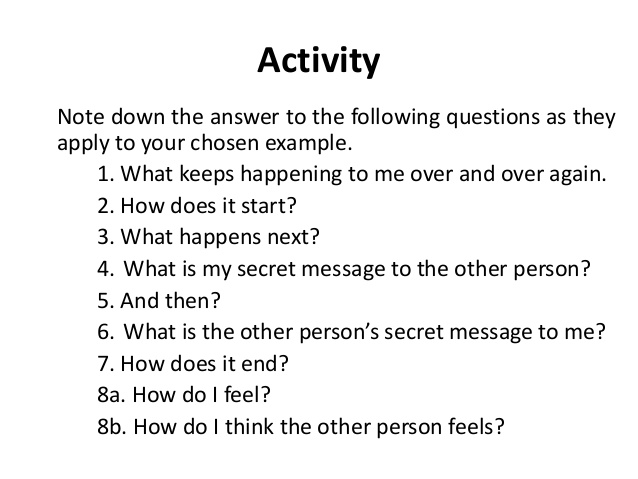 ПЛАН ИГРЫ1. что продолжает случаться снова и снова и оставляет потом плохие чувства?2. как это начинается?3. что происходит дальше?4. В чем заключается мое секретное послание другому человеку? 5. а потом что случается?6. В чем заключается секретное послание ко мне другого человека?7. Как это заканчивается?8 а. Что Вы чувствуете после того, как это заканчивается?8 б. Как Вы думаете что сувствую другие люди? 